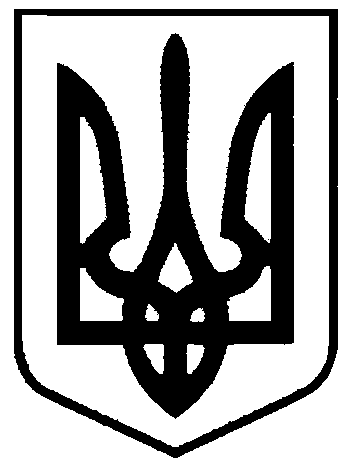 СВАТІВСЬКА МІСЬКА РАДАВИКОНАВЧИЙ КОМІТЕТРІШЕННЯВід 29 травня 2019 р.    	                    м. Сватове                                                     №  44   Про погодження проектів землеустрою щодо відведення земельних ділянокв м. Сватове уповноваженим органом охорони культурної спадщини Сватівської міської ради.Розглянувши клопотання ПП ОЦВ „Агроцентрнаука” про розгляд проектів землеустрою щодо відведення земельних ділянок на території м. Сватове, враховуючи, що земельні ділянки вільні від пам’яток історії та архітектури, а також їх охоронних зон, керуючись постановою Кабінету Міністрів України від 26.07.2001 р. № 878 м. Сватове Луганської області внесено до Списку історичних населених місць України, ст. 3; 6 Закону України „Про охорону культурної спадщини ”, ст. 186 – 1 Земельного кодексу України.Виконавчий комітет Сватівської міської радиВИРІШИВ:Погодити проект землеустрою щодо відведення земельної ділянки:по вул. Лісова, 29, м. Сватове, Луганської області площею – 0,2788 га. із категорії земель сільськогосподарського призначення, в землі сільськогосподарського призначення для ведення особистого селянського господарства (код. КВЦПЗ – 01.03), для передачі у власність гр. Окорокову Володимиру Юрійовичу;по вул. Польова, б/н, м. Сватове, Луганської області, площею – 0,0028 га. із категорії земель житлової та громадської забудови, для будівництва індивідуальних гаражів (код. КВЦПЗ – 02.05), для передачі у власність гр. Шаповалову Віктору Володимировичу;по вул. Першотравнева, 4-г, м. Сватове, Луганської області, площею – 0,0032 га. із категорії земель житлової та громадської забудови, для будівництва індивідуальних гаражів (код. КВЦПЗ – 02.05), для передачі у власність гр. Подоляці Олександру Олексійовичу;Попередити землекористувачів що земельні ділянки повинні використовуватись з дотриманням наступних вимог: у разі виявлення в процесі використання земельних ділянок, проведення земляних, будівельних та будь – яких інших робіт пам’яток (об’єктів) археології чи їх решток землекористувачі зобов’язуються негайно повідомити виконавчий комітет Сватівської міської ради та припинити будь – які роботи на земельних ділянках.   Сватівський міський голова                                                                          Є.В.Рибалко